«Не погибни из-за невежества!           4 декабря 2017 года в нашей школе прошел информационный час, посвященный Всемирному дню борьбы со СПИДом, в котором участвовали обучающиеся 8 - 9 классов.          Старшеклассники посмотрели познавательный видеоролик, в котором рассказывалось о различных гипотезах возникновения ВИЧ-инфекции, о путях ее передачи, о способах защиты. На груди у каждого была приколота красная ленточка – всемирный символ борьбы со СПИДом  и солидарности с теми, кого затронула эта проблема; символ нашего сострадания, поддержки и надежды на будущее без СПИДа.         Чем больше людей наденет красную ленточку, тем сильнее будут голоса тех, кто требует внимания к проблеме ВИЧ/СПИДа.        Самое главное, все ребята поняли, что ВИЧ может коснуться лично каждого, его друзей и близких независимо от того, какой образ жизни ведет он и его окружение. Осознав это, узнав необходимые факты, каждый сможет обоснованно изменить свою жизнь и не допускать передачи ВИЧ.        Великий английский поэт Джон Донн в одной проповеди сказал: "Не спрашивай, по ком звонит колокол. Он звонит по тебе". ВИЧ/СПИД не щадит никого и касается каждого. И, поэтому, касается меня и тебя.Классные руководители: Петрова В.И. и Попова Е.А.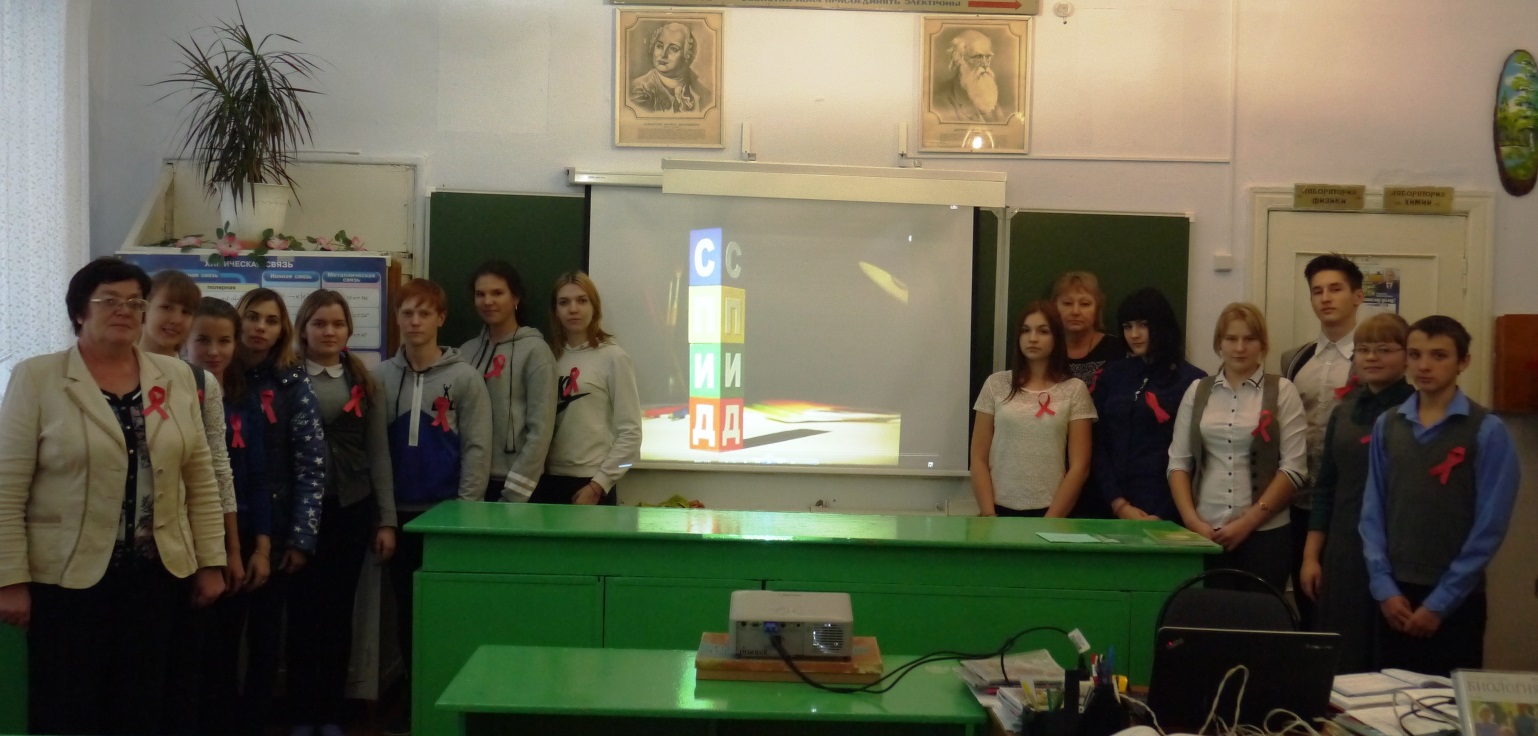 